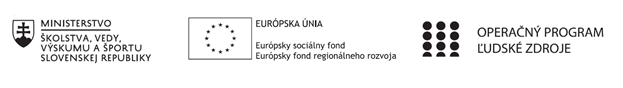 Správa o činnosti pedagogického klubu Príloha:Prezenčná listina zo stretnutia pedagogického klubuPríloha správy o činnosti pedagogického klubu                                                                                             PREZENČNÁ LISTINAMiesto konania stretnutia: ZŠ Sama CambelaDátum konania stretnutia: .....16. 09. 2020 ........Trvanie stretnutia: ...14,00 – 17,00 hod......Zoznam účastníkov/členov pedagogického klubu:Prioritná osVzdelávanieŠpecifický cieľ1.1.1 Zvýšiť inkluzívnosť a rovnaký prístup ku kvalitnému vzdelávaniu a zlepšiť výsledky a kompetencie detí a žiakovPrijímateľZákladná škola Sama Cambela, Školská 14, 976 13 Slovenská ĽupčaNázov projektuZvýšenie kvality vzdelávania na ZŠ Sama Cambela v Slovenskej ĽupčiKód projektu  ITMS2014+312011R070Názov pedagogického klubu 5.6.2. Pedagogický klub - čitateľské dielne s písomným výstupomDátum stretnutia  pedagogického klubu16.09. 2020  Miesto stretnutia  pedagogického klubuZŠ Sama Cambela, Slovenská ĽupčaMeno koordinátora pedagogického klubuMgr. Marcela KramcováOdkaz na webové sídlo zverejnenej správyhttp://www.zsslovlupca.edu.sk/Manažérske zhrnutie:Štúdia OECD PISA sleduje výsledky vzdelávania z pohľadu požiadaviek trhu práce, pričom sa sústreďuje na žiakov v posledných rokoch povinnej školskej dochádzky. Cieľom štúdie je sledovať výsledky vzdelávacích systémov zúčastnených krajín, ich zmeny v čase a prinášať námety na zlepšenie vzdelávacej politiky. Výsledkom štúdie nie sú informácie, ako žiaci zvládli obsah národného kurikula, ale do akej miery majú osvojené zručnosti, ktoré sú celosvetovo považované za dôležité – schopnosť riešiť problémy, schopnosť kriticky myslieť, vyhľadať v texte informácie, vyvodiť logické závery, posúdiť dôveryhodnosť zdroja informácií atď. Ako reakciu na požiadavku porovnateľnosti výkonov žiakov rozličných krajín začalo OECD od r. 1997 realizovať štúdiu Programme for International Student Assesment (PISA). Zúčastňujú sa na nej 15-roční žiaci a zameriava sa na poznatky, ktoré budú potrebovať v budúcnosti a ako ich vedia použiť. Výsledky slovenských žiakov v tejto medzinárodnej štúdii ukazujú pokračujúci trend v znižovaní výkonov čitateľskej, prírodovednej aj matematickej gramotnosti. Štúdie čitateľskej gramotnosti PISA vnímajú čítanie a písanie ako súbor vedomostí a zručností potrebných pri práci s rôznymi typmi textov. Chápe čitateľskú gramotnosť ako „schopnosť porozumieť písanému textu, premýšľať o ňom a používať ho na dosiahnutie vlastných cieľov, na rozvíjanie vlastných vedomostí a potenciálu a na aktívnu účasť v spoločnosti.“ Rozlišujú sa tri aspekty: získavanie informácií, interpretácia a posúdenie textu. Čitateľská gramotnosť sa v rámci štúdie PISA OECD testovala v rokoch 2000, 2009 a 2018. Slovenská republika sa meraní zúčastňuje od r. 2003. Ostatné meranie PISA sa uskutočnilo v roku 2018, zúčastnilo sa na ňom 79 krajín, hlavnou testovacou oblasťou bola čitateľská gramotnosť a výsledky boli zverejnené v decembri 2019 na webstránke Národného ústavu certifikovaných meraní.Kľúčové slová:Medzinárodná štúdia PISA, čitateľská gramotnosť, testové položky, postoj žiakov k čítaniuHlavné body, témy stretnutia, zhrnutie priebehu stretnutia: V úvode stretnutia sa členovia klubu oboznámili s dostupnými materiálmi o teoretických východiskách, metodike, výsledkoch meraní PISA na Slovensku: https://www.nucem.sk/sk/merania/medzinarodne-merania/pisa (všeobecné informácie)https://www.nucem.sk/sk/merania/medzinarodne-merania/pisa/cyklus/2018 (informácie o ostatnom meraní PISA z roku 2018)
https://www.nucem.sk/dl/4636/Narodna_sprava_PISA_2018.pdf (Národná správa PISA 2018)
https://www.minedu.sk/zverejnenie-vysledkov-slovenskych-ziakov-v-medzinarodnej-studii-oecd-pisa-2018/ (zverejnenie výsledkov slovenských žiakov v medzinárodnej štúdii OECD PISA 2018 
https://www.nucem.sk/dl/3482/NS_PISA_2015.pdf (Národná správa PISA 2015)
http://www.oecd.org/pisa/test/other-languages/pisa2018testquestions-otherlanguages.htm (uvoľnené úlohy z čitateľskej gramotnosti v slovenskom jazyku)Meranie úrovne čitateľskej gramotnosti zisťovalo, ako žiaci dokážu pracovať s množstvom rôznorodých informácií, ktoré majú k dispozícii. V súčasnosti nestačí prečítať a porozumieť, vyžaduje sa aplikácia nových kognitívnych stratégií čítania, ktoré zohľadňujú formu, povahu a účel textu. V Národnej správe PISA 2018 sa uvádza, že každá testová položka má 3 časti: stimul, podnet, ktorý uvádza žiaka do problematiky, poskytuje zdroj informácií; pokyny k spôsobu odpovede na otázku; otázku. Používa sa niekoľko typov otázok: otázky s jednoduchým výberom odpovede; otázky s viacnásobným výberom odpovede; kombinované otázky, kde žiak vyberá odpoveď aj tvorí odpoveď; kombinované otázky, kde žiak vyberá aj tvorí odpoveď a zároveň potvrdzuje odpoveď vyznačením v texte, grafe... Pri hodnotení otvorených položiek sa uplatňujú 3 úrovne – úplne správna odpoveď, čiastočne správna odpoveď a nesprávna odpoveď. 
Používajú sa rôznorodé texty: podľa organizácie textu a orientácie v ňom sú texty statické a dynamické (nachádzajú sa iba v digitálnej podobe, používajú hypertextové odkazy a záložky webovej stránky). Ďalej sa texty delia podľa zdroja (1 alebo viac textov), podľa formy (súvislý, nesúvislý, kombinovaný), podľa typu (opis, rozprávanie, výklad, argumentácia, návod, protokol, zápisnica...). Kognitívny prístup k spracovaniu textu vyžaduje techniku plynulého čítania, následne nájdenie informácie, porozumenie informácii a uvažovanie o texte, príp. jeho vyhodnotenie. V rámci PISA 2018 boli žiakom predložené: úryvky z učebnice, lit. diela, e-maily, blogy, webové stránky, historické dokumenty.
Zo záverov štúdie PISA 2018 vyplýva, že v oblasti čitateľskej gramotnosti bolo zaznamenané mierne zvýšenie priemerného skóre oproti výsledkom z r. 2015, nie je však signifikantné a ostáva teda na úrovni výsledku z r. 2015. Priemerné skóre Slovenska je pod priemernou úrovňou krajín OECD (458 – 487 bodov). Významným zistením je, že došlo k výraznému poklesu výkonu slovenských žiakov v porovnaní s PISA 2009 (458 – 477 bodov). V top úrovni sa nachádza výrazne menej slovenských žiakov než je priemer krajín OECD. Súčasne výrazne vzrástol podiel slovenských žiakov v rizikovej skupine. Podľa zistení štúdie je na Slovensku 31,4% 15-ročných žiakov, ktorí nedosiahli ani základnú úroveň čitateľskej gramotnosti. Dievčatá dosahujú významne vyššie skóre ako chlapci. Žiaci s lepším socioekonomickým zázemím dosahujú lepšie výsledky v meraniach. 
Čitateľská gramotnosť bola v meraní z r. 2018 hlavnou sledovanou oblasťou, jeho súčasťou bol aj dotazník zisťujúci postoj žiakov k čítaniu, typy materiálov, ktoré radi čítajú, množstvo času, ktorý venujú čítaniu pre potešenie, vplyv klímy v triede na hodinách SJL na výkon žiakov v čitateľskej gramotnosti. Vyššie skóre v teste dosiahli žiaci, ktorí považujú čítanie za svoju obľúbenú činnosť, radi sa o knihách rozprávajú s ostatnými, čítanie nepovažujú za mrhanie času. 15% slovenských žiakov uviedlo, že číta len vtedy, keď musí, 21% nepovažuje čítanie za obľúbenú činnosť, 23% sa nerozpráva s inými o prečítaných knihách, takmer 10% považuje čítanie za mrhanie času. Žiaci, ktorí radi čítajú, najčastejšie siahnu po novinách alebo beletrii. Z výsledkov vyplynulo, že žiaci čítajúci beletriu dosiahli až o 78 % vyššie skóre v čitateľskej gramotnosti ako tí, čo ju nečítajú. Rebríček textov, ktoré žiaci nečítajú nikdy alebo skoro nikdy vedú komiksy (52%), beletria a literatúra faktu (každá okolo 35%). Žiaci, ktorí čítajú pre potešenie viac ako 30 minút denne, dosiahli významne vyššie skóre v teste. Z hľadiska klímy na hodinách SJL sa sledovala miera súhlasu žiakov s nasledujúcimi výrokmi: Žiaci nepočúvajú, čo učiteľ hovorí, Je tu hluk a neporiadok, Učiteľ musí dlho čakať, kým sa žiaci utíšia, Žiaci nevedia dobre pracovať, Žiakom dlho trvá, kým začnú po začiatku hodiny pracovať. Žiaci, ktorí sa vyjadrili, že uvedené negatívne javy sú prítomné na všetkých hodinách, majú významne nižšie skóre ako žiaci, ktorí uviedli, že sa tieto javy vyskytujú menej alebo vôbec. V závere členovia klubu pripravili pracovný list zostavený z uvoľnených úloh testu čitateľskej gramotnosti.Závery a odporúčania:Pôvodne bolo najbližšie meranie naplánované na rok 2021, pre nepriaznivú epidemiologickú situáciu a prerušené vyučovanie na školách nebolo možné dodržať pôvodný harmonogram pilotného merania a zberu údajov. Meranie sa preto uskutoční v roku 2022 (na Slovensku apríl/máj 2022). Hlavná oblasť testovania je matematická gramotnosť, trendy sledované v tejto oblasti sú čitateľská, prírodovedná a matematická gramotnosť a doplnková oblasť je tvorivé myslenie. Súčasťou obsahového aj výkonového štandardu predmetu Čitateľské dielne, ktorý v rámci projektu vyučujeme v 5., 7. a 9. ročníku, sú v pravidelných intervaloch tvorivé cvičenia vychádzajúce z veku primeraných vecných textov zameraných na rôzne oblasti spoločenských, prírodných a technických vied (napr. kreatívna transformácia textu, tvorivé hry s jazykom). Z analýzy zverejnených otázok z testov čitateľskej gramotnosti vyplýva, že málo využívame zadania úloh, ktoré vyžadujú analýzu viacerých textov k jednej téme na následné riešenie úlohy alebo otázky.  Inšpirujúce sú aj rôzne typy textov, ktoré sa pri meraniach PISA používajú. Na nasledujúcich stretnutiach klubu pripravíme aktivity a rôzne špecifické nástroje na zistenie porozumenia textu (napr. cloze-test, G-test, metódu verifikácie viet atď.).Vypracoval (meno, priezvisko)PhDr. Jana JamriškováDátum16.09. 2020Podpis............................Schválil (meno, priezvisko)............................Dátum............................Podpis............................Prioritná os:VzdelávanieŠpecifický cieľ:1.1.1 Zvýšiť inkluzívnosť a rovnaký prístup ku kvalitnému vzdelávaniu a zlepšiť výsledky a kompetencie detí a žiakovPrijímateľ:Základná škola Sama Cambela, Školská 14, 976 13 Slovenská ĽupčaNázov projektu:Zvýšenie kvality vzdelávania na ZŠ Sama Cambela v Slovenskej ĽupčiKód ITMS projektu:312011R070Názov pedagogického klubu:5.6.2. Pedagogický klub - čitateľské dielne s písomným výstupomč.Meno a priezviskoPodpisInštitúcia1.Mgr. Marcel HlaváčZŠ Sama Cambela2.PhDr. Jana JamriškováZŠ Sama Cambela3.Mgr. Marcela KramcováZŠ Sama Cambela